令和元年9月2日滋賀県作業療法士会　大津支部・湖西支部主催生活行為向上マネジメント実践者研修会（事例報告会）生活行為向上マネジメントの事例報告と事例検討を行います。生活行為向上マネジメントを円滑に支援するアプリケーションも完成し、日本作業療法士協会ホームページからダウンロードできるようになっています。徐々にMTDLPが身近に行える環境が整ってきており、MTDLPの普及がより進むことで、高齢者等が生活行為や余暇などの包括的な作業を主体的・積極的に展開することが目指せます。作業療法士ならMTDLPを誰もが実践でき地域社会に活かせるよう、是非実践を積み重ねて頂きたいと思います。ですので、基礎研修を終了されている方は、事例発表者としての積極的な参加をお待ちしております。事例検討者はどなたに参加して頂いてもかまいません。様々な実践例を学ぶことで、視野や考え方が広がる機会にもなりますので、多くの方のご参加をお待ちしています。○日　時：令和元年年11月10日（日）　　　　　　　10：00～12：00（9：45～受付開始）○場　所：祐森クリニック（和迩いきいきリハビリセンター）○参加費：県士会員　無料　（他県会員・非会員　2,000円）○定　員：事例発表者： 4名　　（先着順）　申し込み締め切り　10月12日　　　　　　　事例検討者：20名程度（先着順）　申し込み締め切り　10月31日　　　※今年度よりMTDLPに関連する内容の講義（30分程度）も含みます。　　　※事例発表者は「基礎研修終了書」を持っている方が対象です。※生涯教育ポイントが2ポイントつきます。生涯教育手帳を必ずご持参下さい。※定員オーバーの場合は、受付１週間以内にお断りのご連絡をさせて頂きます。　　　　連絡がない方は「参加決定」となります。　　　※事例発表者には、発表用書式や詳細をメールにて送りますので、必ずメールの連絡　先をご記入下さい。○申し込み方法：メールもしくはFAXでお申し込み下さい。FAXの場合は、別紙の申込用紙をご使用下さい。（電話での申し込みは受け付けませんので、ご了承下さい）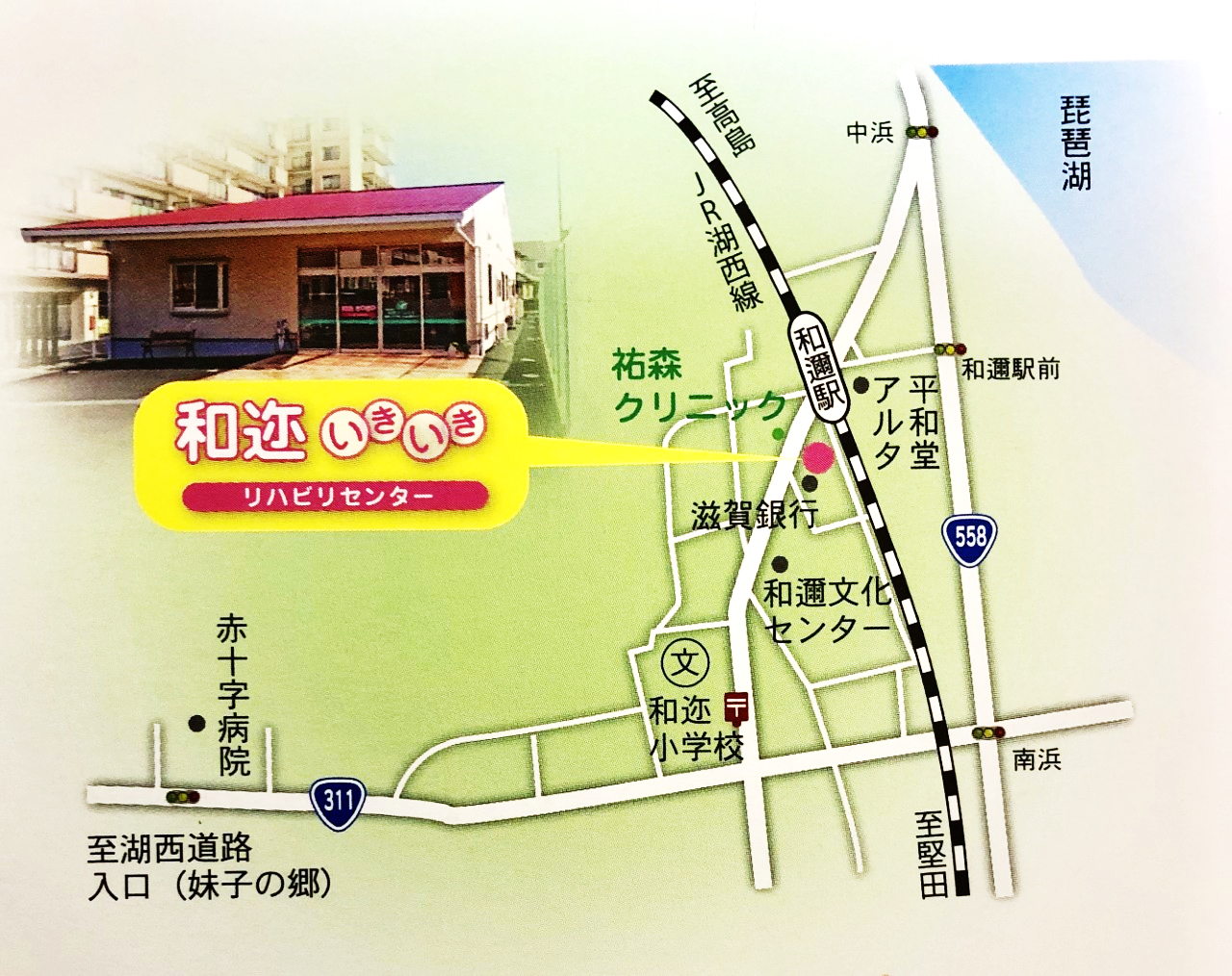 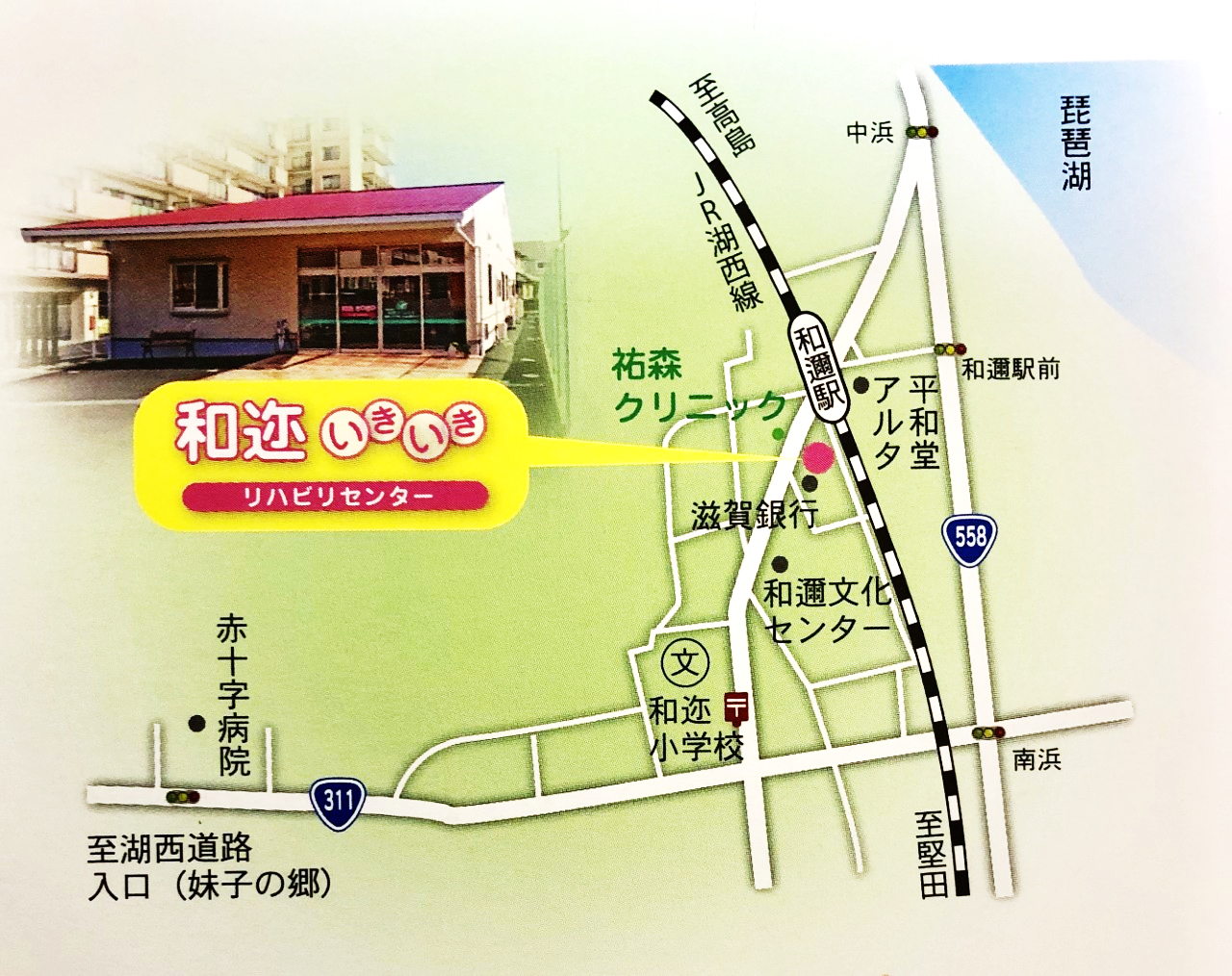 【会場案内】○所在地：〒520-0522　大津市和邇中浜476○交通機関：電車→『JR和迩駅』徒歩1分車　→京都東インターより湖西道路を利用して約20分　　　和迩ICよりおよそ2.5km（駐車場もあります）令和元年11月10日生活行為向上マネジメント事例報告会参加申込書（一人１枚ずつとしてお使い下さい）①参加希望どちらかにチェックをつけて下さい。：事例発表者　　　（締め切り10月12日必着）　⑦にメールアドレスを必ずご記入下さい。：事例検討参加者（締め切り10月31日必着）②所属③氏名　　④連絡先（定員超過時・当日連絡のつく電話番号等）⑤所属府県士会⑥協会会員番号⑦Mailアドレス（事例報告希望者は必須）